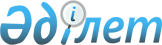 Об определении размера и порядка оказания жилищной помощи по городу Павлодар
					
			Утративший силу
			
			
		
					Решение Павлодарского городского маслихата Павлодарской области от 7 апреля 2021 года № 33/3. Зарегистрировано Департаментом юстиции Павлодарской области 15 апреля 2021 года № 7247. Утратило силу решением Павлодарского городского маслихата Павлодарской области от 27 марта 2024 года № 135/15
      Сноска. Утратило силу решением Павлодарского городского маслихата Павлодарской области от 27.03.2024 № 135/15 (вводится в действие по истечении десяти календарных дней после дня его первого официального опубликования).
      В соответствии с пунктом 5 статьи 97 Закона Республики Казахстан от 16 апреля 1997 года "О жилищных отношениях", подпунктом 15) пункта 1 статьи 6 Закона Республики Казахстан от 23 января 2001 года "О местном государственном управлении и самоуправлении в Республике Казахстан", подпунктом 4) пункта 2 статьи 46 Закона Республики Казахстан от 6 апреля 2016 года "О правовых актах", постановлением Правительства Республики Казахстан от 30 декабря 2009 года № 2314 "Об утверждении Правил предоставления жилищной помощи", Павлодарский городской маслихат РЕШИЛ:
      1. Определить размер и порядок оказания жилищной помощи по городу Павлодар, согласно приложению к настоящему решению.
      2. Признать утратившим силу решение Павлодарского городского маслихата от 14 июня 2017 года № 167/21 "Об определении порядка и размера оказания жилищной помощи по городу Павлодар" (зарегистрированное в Реестре государственной регистрации нормативных правовых актов за № 5553, опубликованное 12 июля 2017 года в Эталонном контрольном банке нормативных правовых актов Республики Казахстан в электронном виде). 
      3. Контроль за исполнением настоящего решения возложить на постоянную комиссию по вопросам социального и культурного развития Павлодарского городского маслихата.
      4. Настоящее решение вводится в действие по истечении десяти календарных дней после дня его первого официального опубликования. Размер и порядок оказания жилищной помощи по городу Павлодар
      Сноска. Приложение - в редакции решения Павлодарского городского маслихата Павлодарской области от 04.07.2023 № 37/4 (вводится в действие по истечении десяти календарных дней после дня его первого официального опубликования). Глава 1. Общие положения
      1. Жилищная помощь предоставляется за счет средств местного бюджета малообеспеченным семьям (гражданам), постоянно зарегистрированным и проживающим в жилище на территории города Павлодар, которое находится на праве собственности как единственное жилище на территории Республики Казахстан, также нанимателям (поднанимателям) жилища из государственного жилищного фонда и жилища, арендованного местным исполнительным органом в частном жилищном фонде, на оплату:
      расходов на управление объектом кондоминиума и содержание общего имущества объекта кондоминиума, в том числе капитальный ремонт общего имущества объекта кондоминиума;
      потребления коммунальных услуг и услуг связи в части увеличения абонентской платы за телефон, подключенный к сети телекоммуникаций;
      расходов за пользование жилищем из государственного жилищного фонда и жилищем, арендованным местным исполнительным органом в частном жилищном фонде.
      2. Назначение жилищной помощи малообеспеченным семьям (гражданам) осуществляется уполномоченным органом Государственным учреждением "Отдел занятости и социальных программ города Павлодара" (далее - уполномоченный орган). Глава 2. Размер оказания жилищной помощи
      3. Минимальный размер жилищной помощи на оплату коммунальных услуг в месяц составляет 1,5 (одна целая пять десятых) от величины месячного расчетного показателя.
      4. Назначение жилищной помощи малообеспеченным семьям (гражданам) производится в соответствии нижеследующим нормам:
      - для одиноко проживающих граждан – 30 (тридцать) квадратных метров от общей площади жилища;
      - для семей из 2-х и более человек – 18 (восемнадцать) квадратных метров на одного человека от общей площади жилища. 
      Норму потребления электрической энергии определить для потребителей, использующих электрические плиты в размере – 110 (сто десять) киловатт в месяц на одного человека;
      Для потребителей, не использующих электрические плиты – 90 (девяносто) киловатт в месяц на одного человека.
      Норму потребления газа определить десять килограмм на одну семью в месяц.
      5. При исчислении жилищной помощи на оплату потребления коммунальных услуг и услуг связи, арендной платы за пользованием жилищем в случае превышения доли совокупного дохода семьи над расходами от - 500,0 (пятьсот) до 0,0 (ноль) тенге, назначать жилищную помощь в размере 1,5 (одна целая пять десятых) месячного расчетного показателя в месяц, не более одного раза в текущем финансовом году. Глава 3. Порядок оказания жилищной помощи
      6. Жилищная помощь назначается сроком на один квартал независимо от времени подачи документов в текущем квартале по совокупному доходу и расходам на содержание жилища и коммунальных услуг предыдущего квартала. 
      7. Доля предельно-допустимых расходов малообеспеченной семьи (гражданина) в месяц на управление объектом кондоминиума и содержание общего имущества объекта кондоминиума, в том числе на капитальный ремонт общего имущества объекта кондоминиума, потребление коммунальных услуг и услуг связи в части увеличения абонентской платы за телефон, подключенный к сети телекоммуникаций, пользование жилищем из государственного жилищного фонда и жилищем, арендованным местным исполнительным органом в частном жилищном фонде, к совокупному доходу малообеспеченной семьи (гражданина) определяется в размере 5 (пять) процентов.
      8. Совокупный доход малообеспеченной семьи (гражданина) исчисляется уполномоченным органом за квартал, предшествовавший кварталу обращения за назначением жилищной помощи, в порядке, определяемом приказом Министра индустрии и инфраструктурного развития Республики Казахстан "Об утверждении Правил исчисления совокупного дохода семьи (гражданина Республики Казахстан), претендующей на получение жилищной помощи" от 24 апреля 2020 года № 226 (зарегистрирован в Реестре государственной регистрации нормативных правовых актов под № 20498).
      9. Выплата жилищной помощи малообеспеченным семьям (гражданам) осуществляется уполномоченным органом через банки второго уровня на лицевые счета заявителей.
					© 2012. РГП на ПХВ «Институт законодательства и правовой информации Республики Казахстан» Министерства юстиции Республики Казахстан
				
      Председатель сессии Павлодарского

      городского маслихата 

М. Желнов

      Секретарь Павлодарского городского маслихата 

С. Калижанова
Приложение
к решению Павлодарского
городского маслихата
от 7 апреля 2021 года
№ 33/3